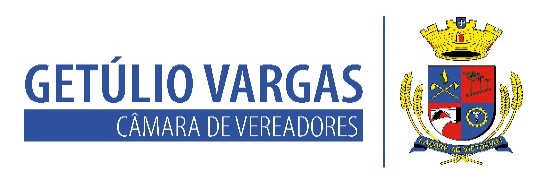 BOLETIM INFORMATIVO Nº. 010/2022Sessão Ordinária do dia 7 de abril de 2022, às 18h30, realizada na sede do Poder Legislativo, na Sala das Sessões Engenheiro Firmino Girardello, sob a Presidência do Vereador Dinarte Afonso Tagliari Farias, secretariado pelo Vereador Domingo Borges de Oliveira, 1º Secretário, com presença dos Vereadores: Aquiles Pessoa da Silva, Dianete Maria Rampazzo Dalla Costa, Ines Aparecida Borba, Jeferson Wilian Karpinski, Nilso João Talgatti, Paulo Dall Agnol e Sérgio Batista Oliveira de Lima.PROPOSIÇÕES EM PAUTA	Projeto de Lei 037/2022, de 05-04-2022 - Executivo Municipal – Autoriza o Executivo Municipal a efetuar a contratação de 02 (duas) auxiliares de professor, em caráter temporário de excepcional interesse público.APROVADO POR UNANIMIDADEProjeto de Lei 038/2022, de 05-04-2022 - Executivo Municipal - Autoriza o Executivo Municipal a efetuar a contratação de 02 (dois) Professores de Educação Infantil e Séries Iniciais do Ensino Fundamental, em caráter temporário de excepcional interesse público.APROVADO POR UNANIMIDADEProjeto de Lei 039/2022, de 05-04-2022 - Executivo Municipal – Altera a Lei Municipal n.º 5.941/2021, que dispõe sobre a autorização de alienação de área de propriedade do Município, na forma que especifica.APROVADO POR UNANIMIDADEProjeto de Lei  040/2022, de 05-04-2022 - Executivo Municipal – Altera tabela constante no artigo 22 e no Anexo II da Lei Municipal n.º 5.928/2021 que dispõe sobre a reestruturação do Plano de Classificação de Cargos Públicos Municipais.APROVADO POR UNANIMIDADEIndicação 001/2022, de 04-04-2022 - Vereador Jeferson Wilian Karpinski - Sugere ao Executivo Municipal a criação de Lei Municipal para concessão de auxílio financeiro à atletas e equipes esportivas que representam nosso Município em competições esportivas de nível: regional, estadual, nacional e internacional. O auxílio pretendido deverá englobar despesas com transporte, estadia, taxa de inscrição e alimentação.APROVADO POR UNANIMIDADECOMUNICADOS*A próxima Sessão Ordinária, acontece no dia 28 de abril.*O atendimento na Casa acontece das 8h30 às 11h30, e das 13h30 às 17h, de segunda a sexta-feira.*O contato com o Poder Legislativo pode ser feito também por telefone através do número 54 3341 3889, ou pelo e-mail: camaravereadoresgv@gmail.com.Para maiores informações acesse:www.getuliovargas.rs.leg.brGetúlio Vargas, 12 de abril de 2022Dinarte Afonso Tagliari Farias Presidente 